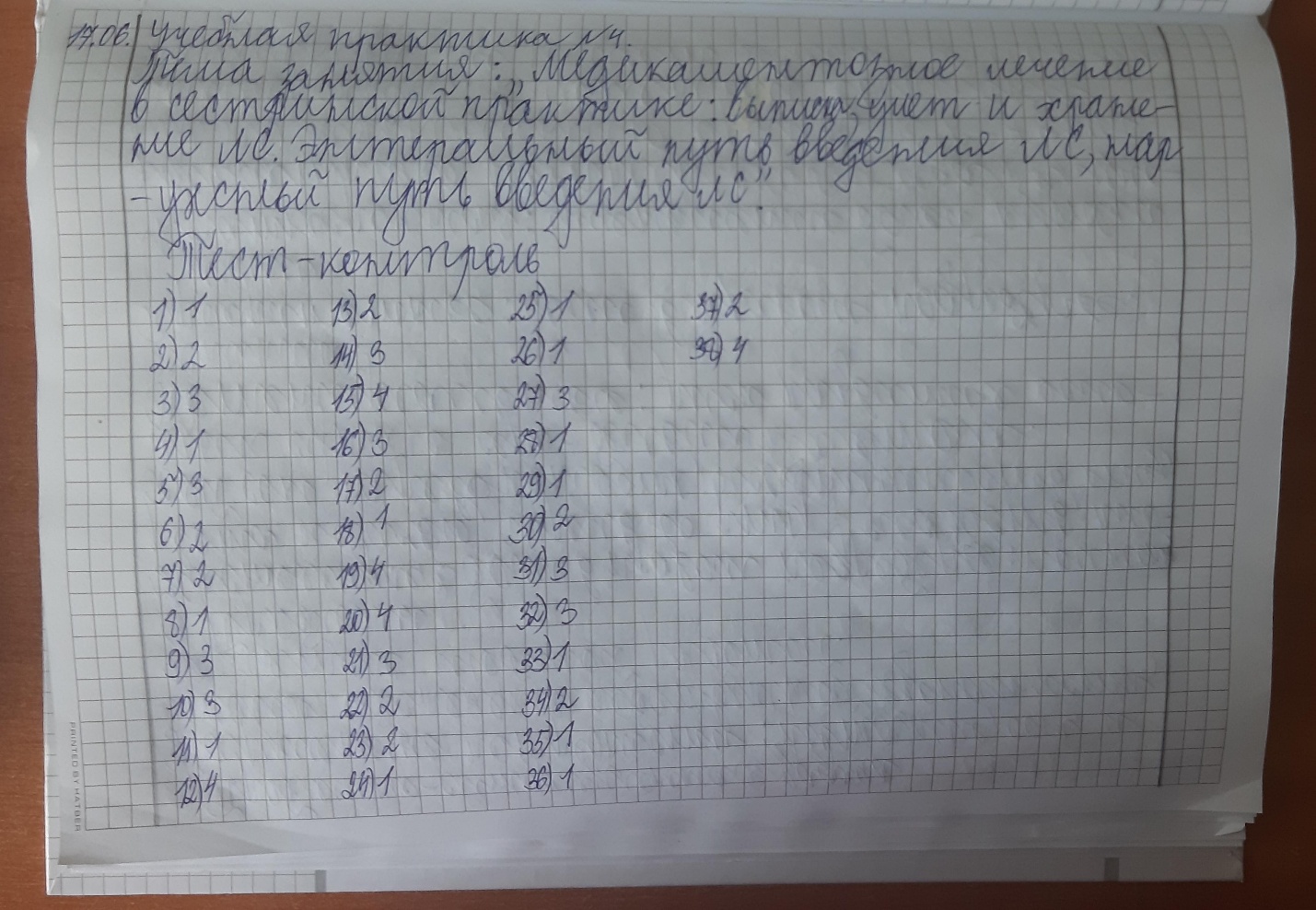 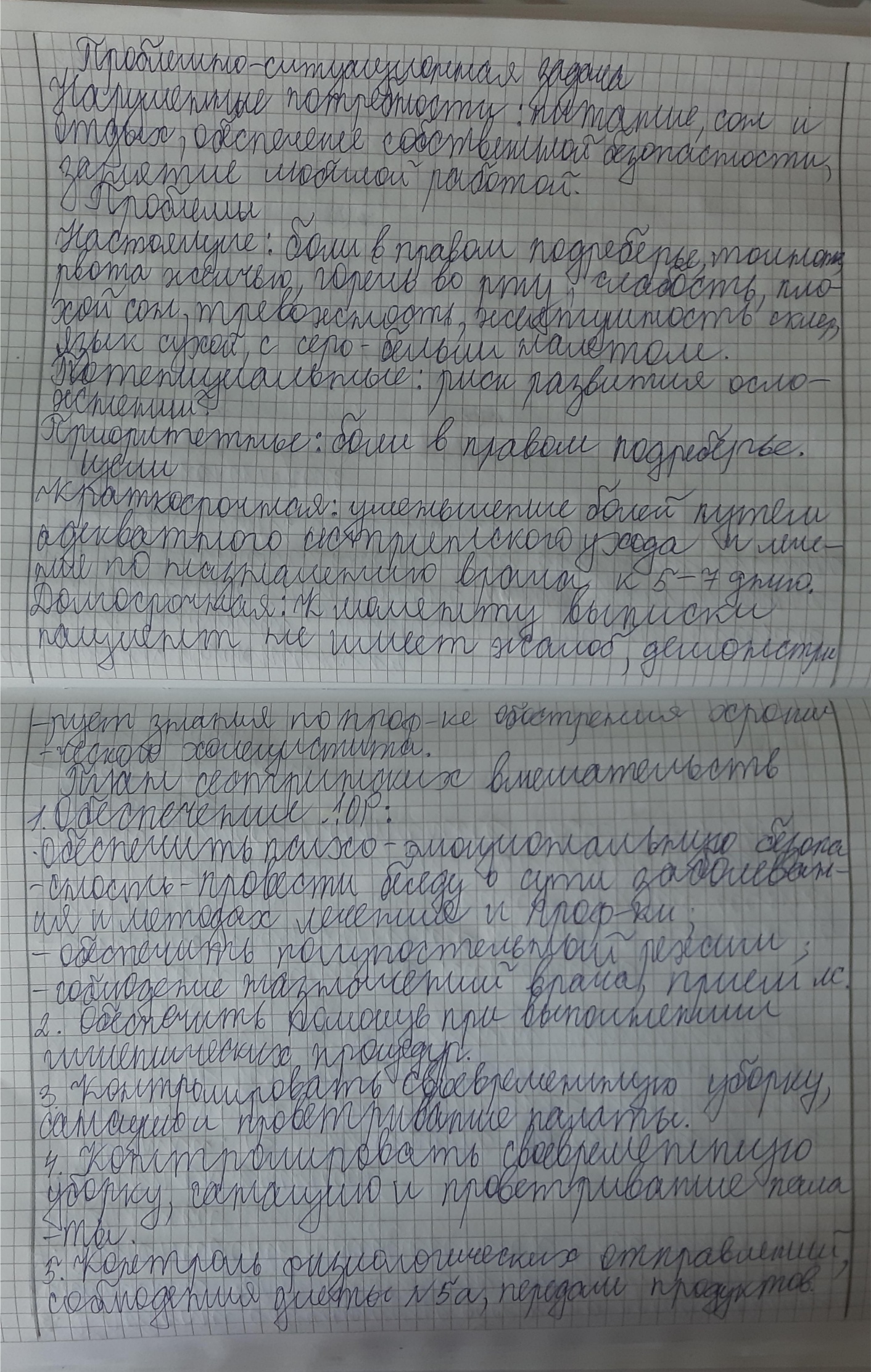 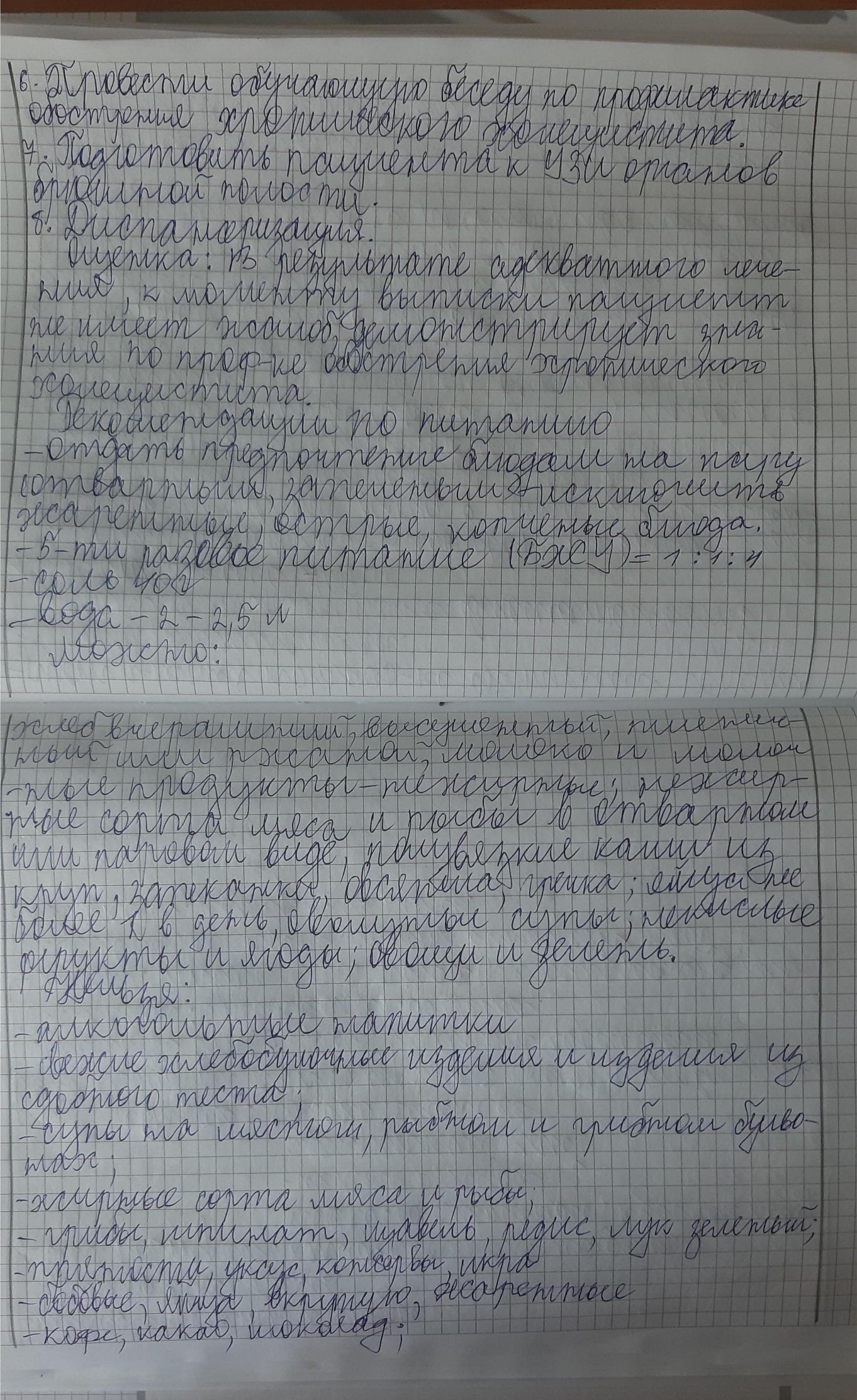 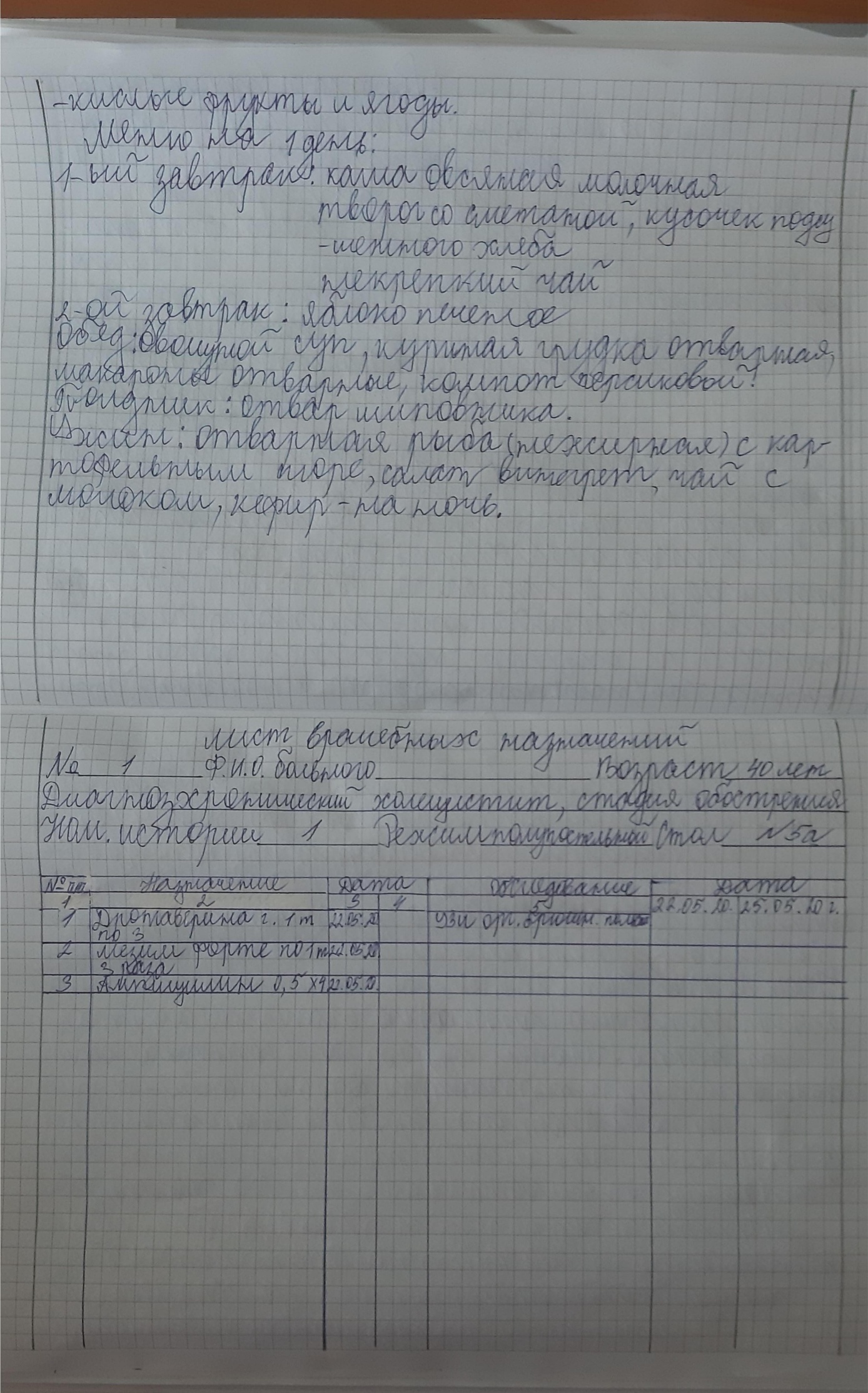 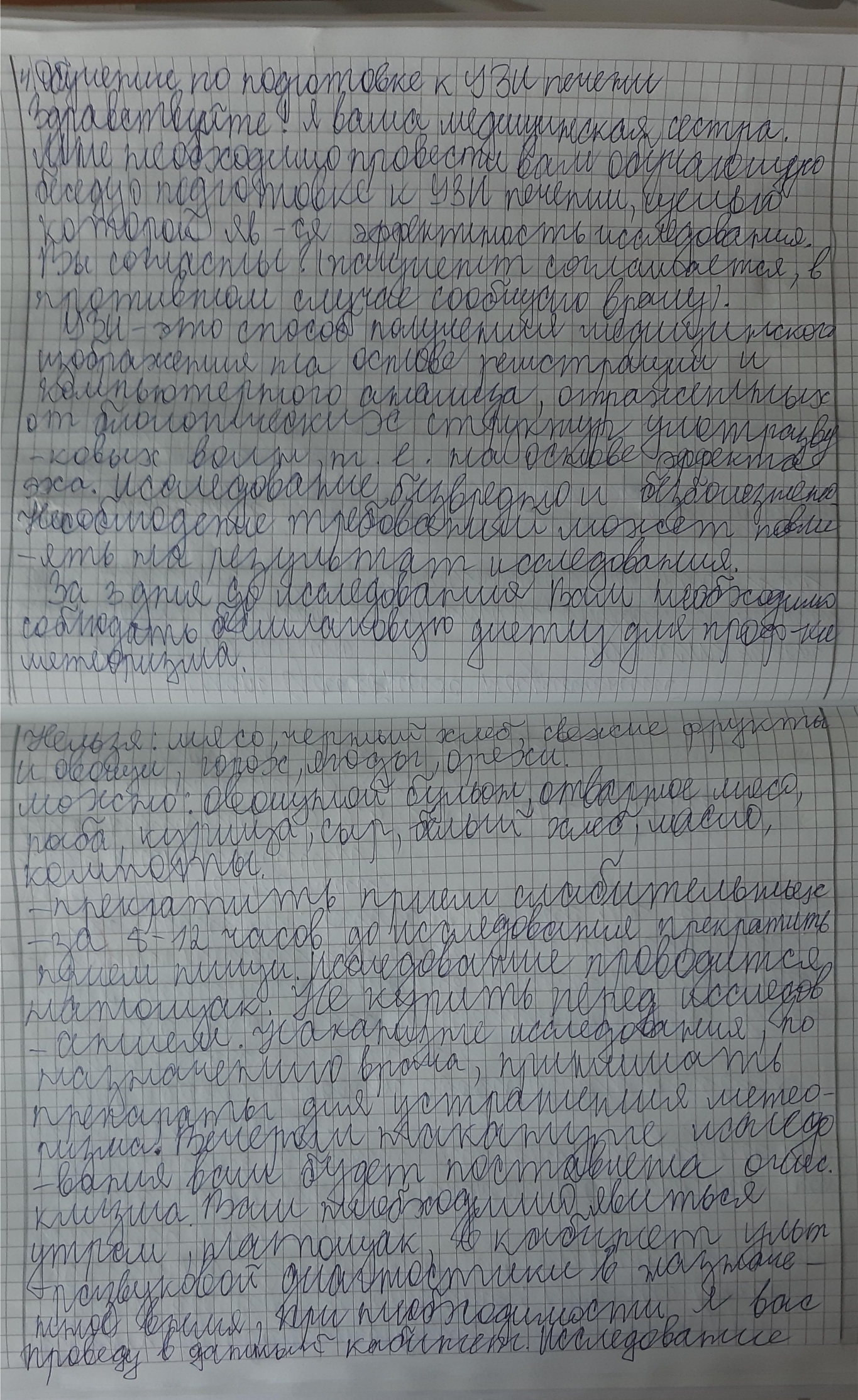 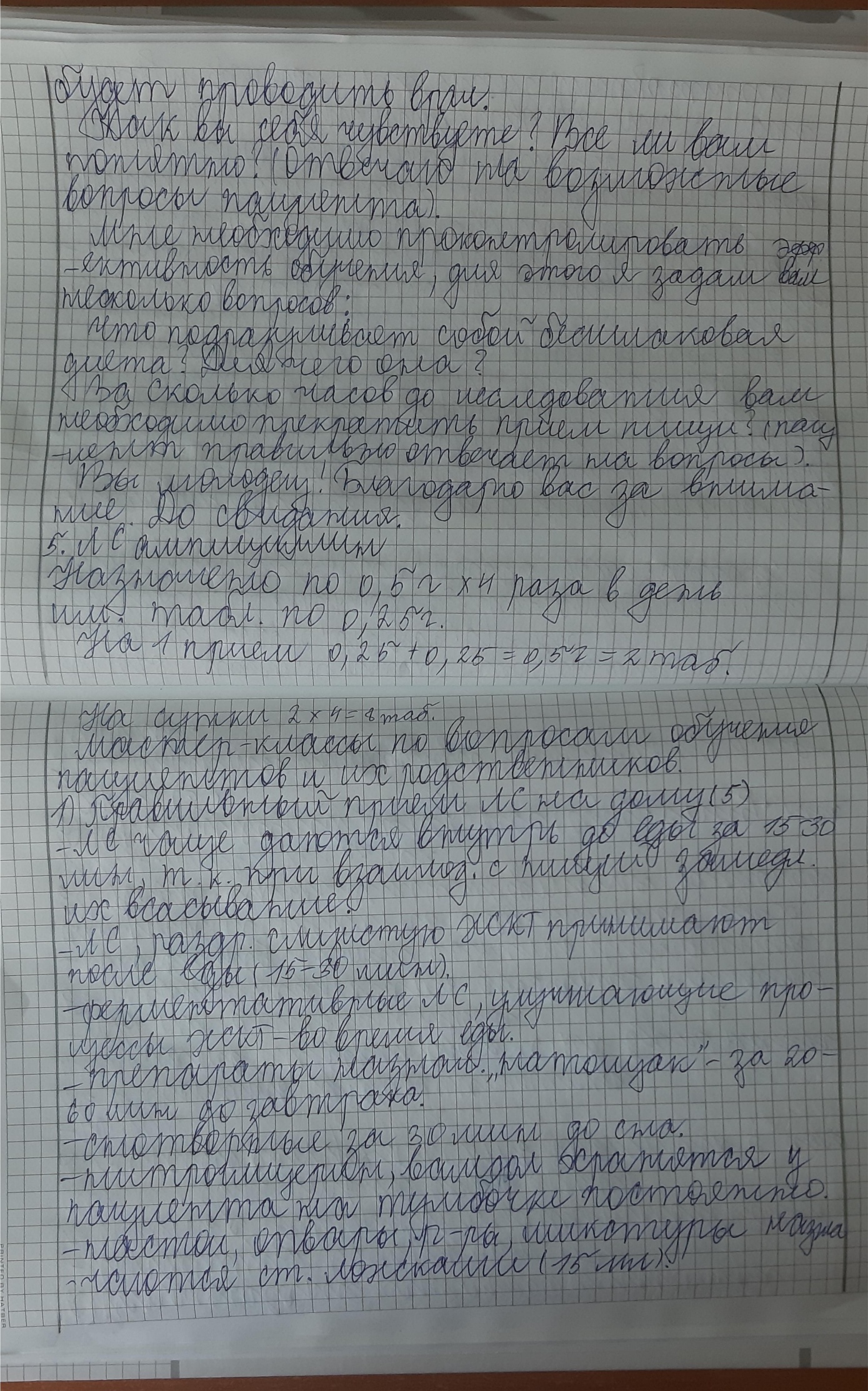 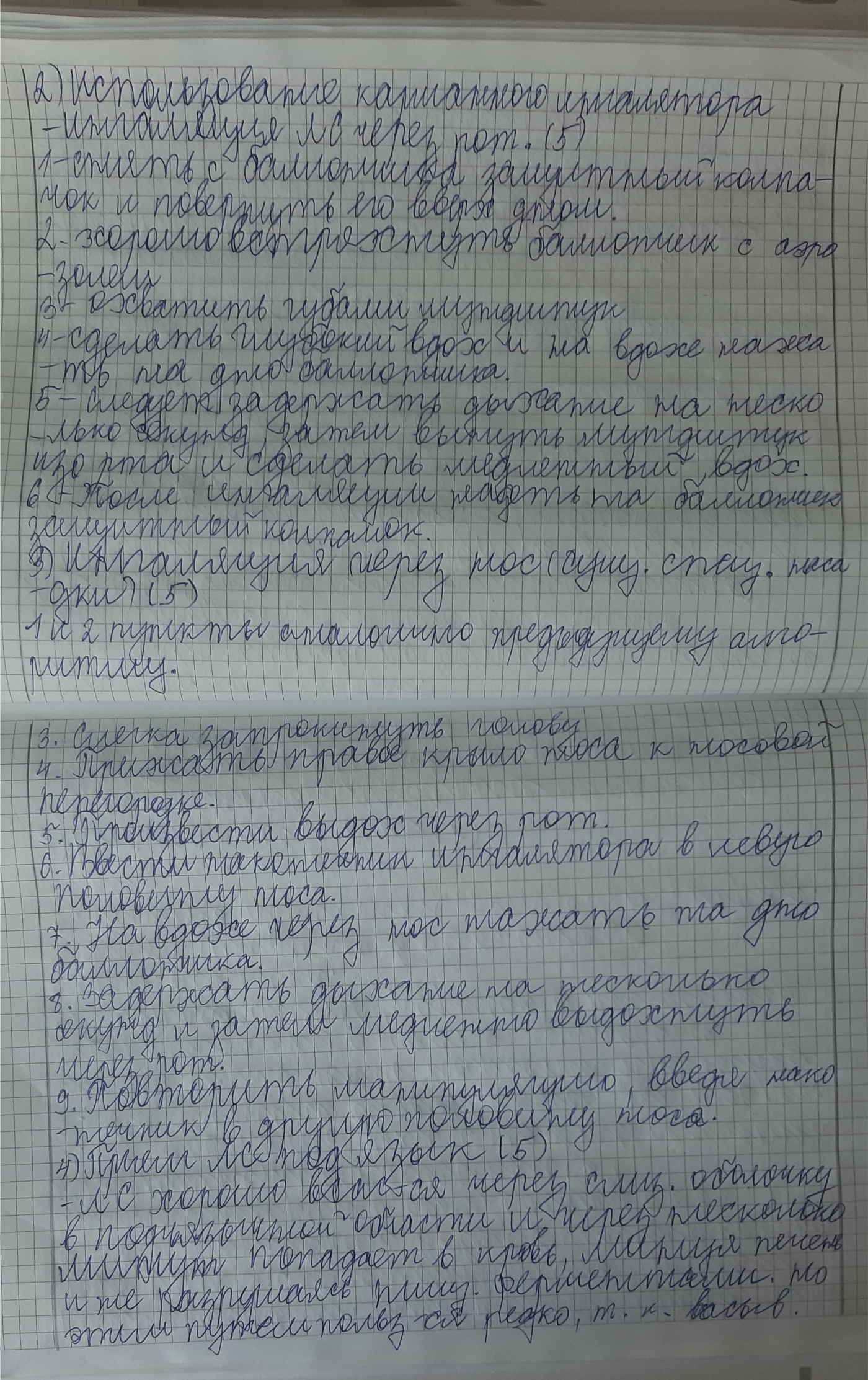 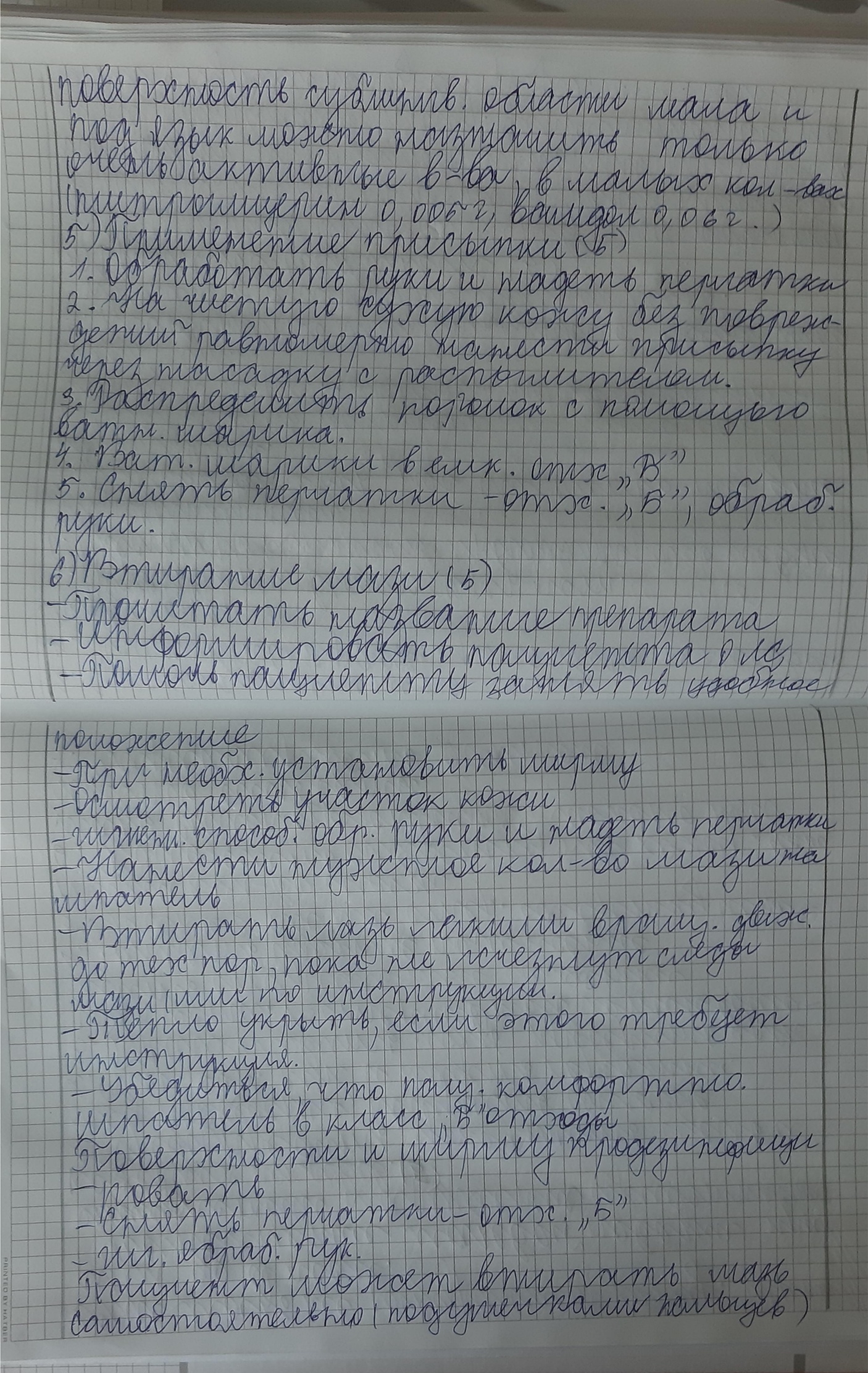 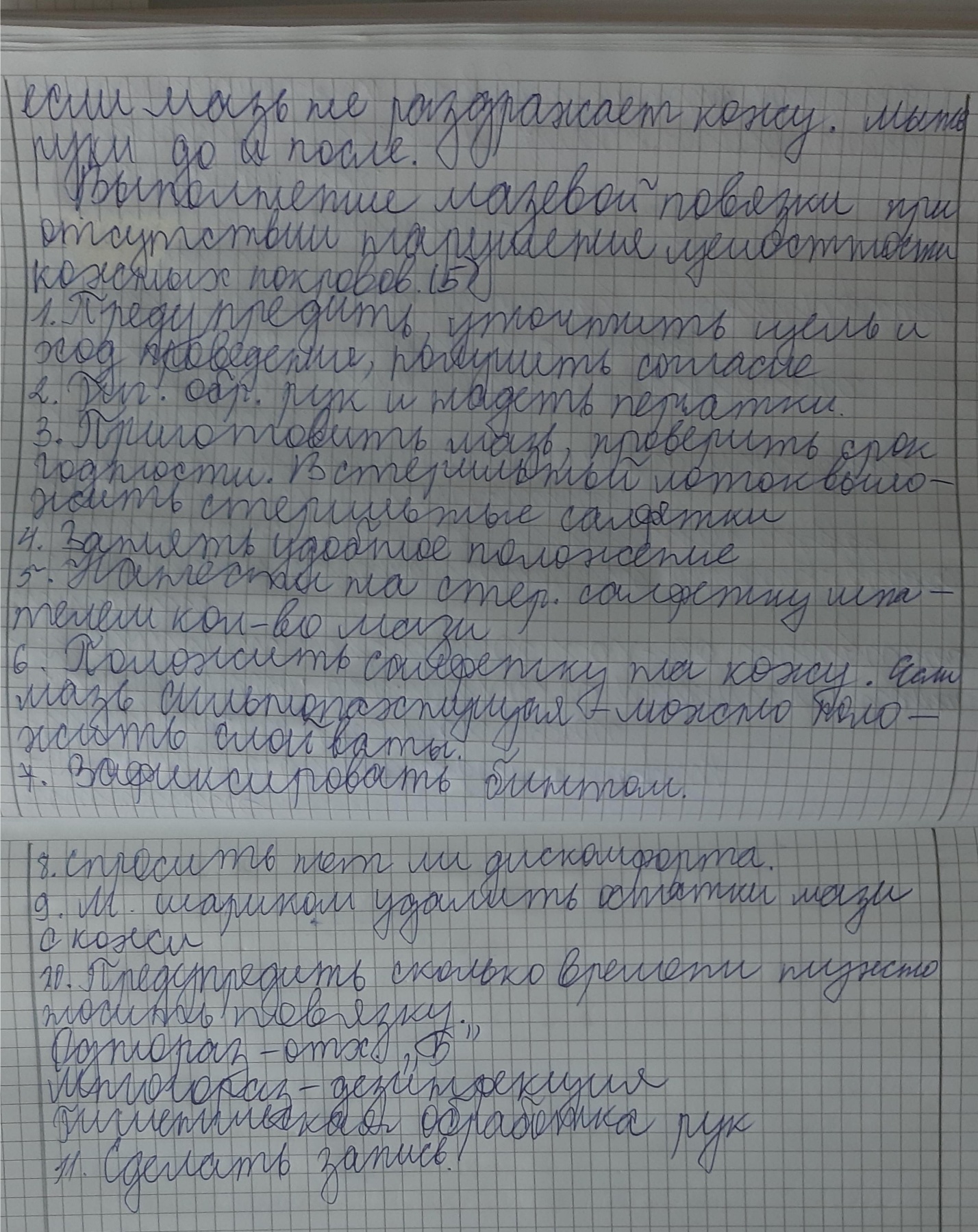 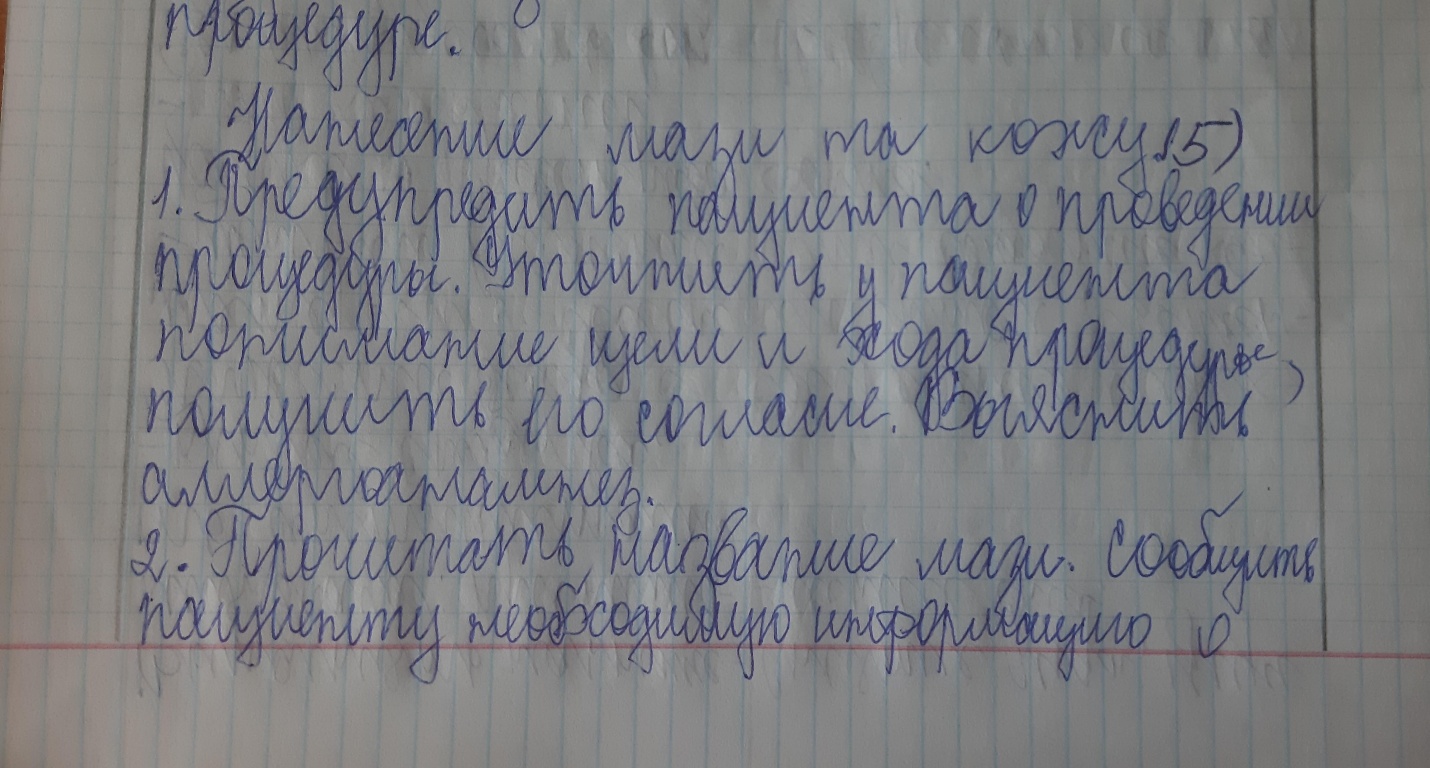 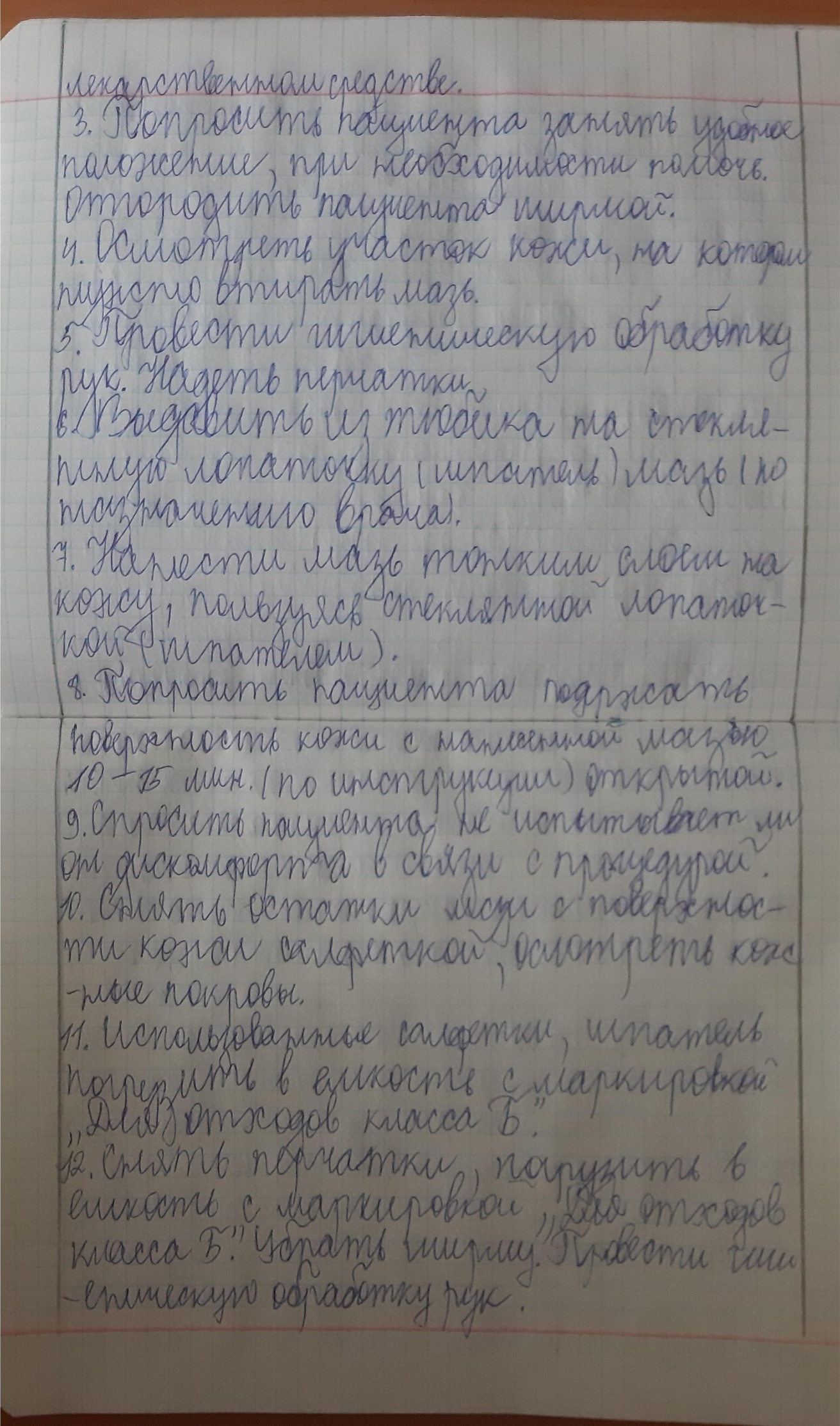 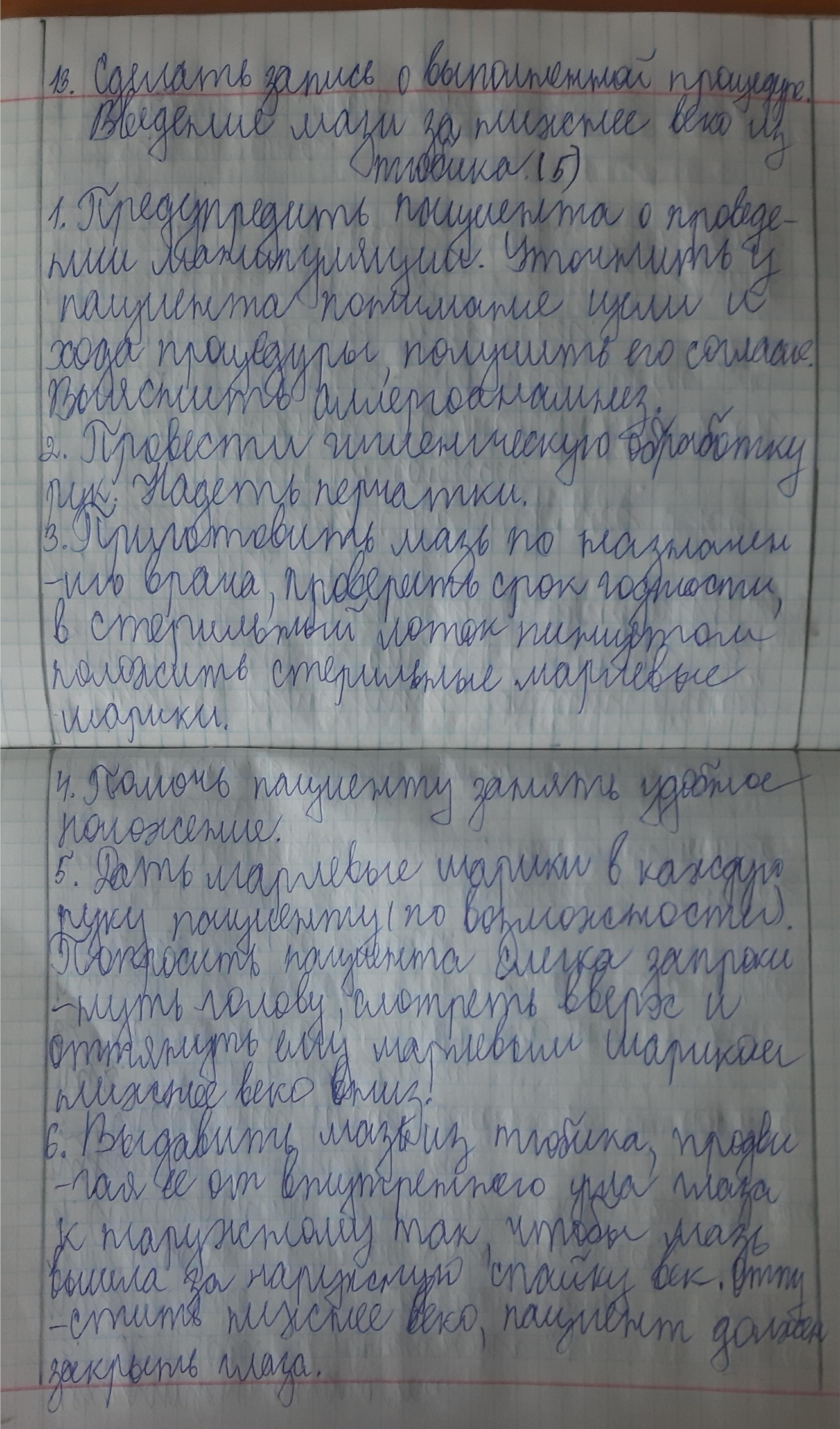 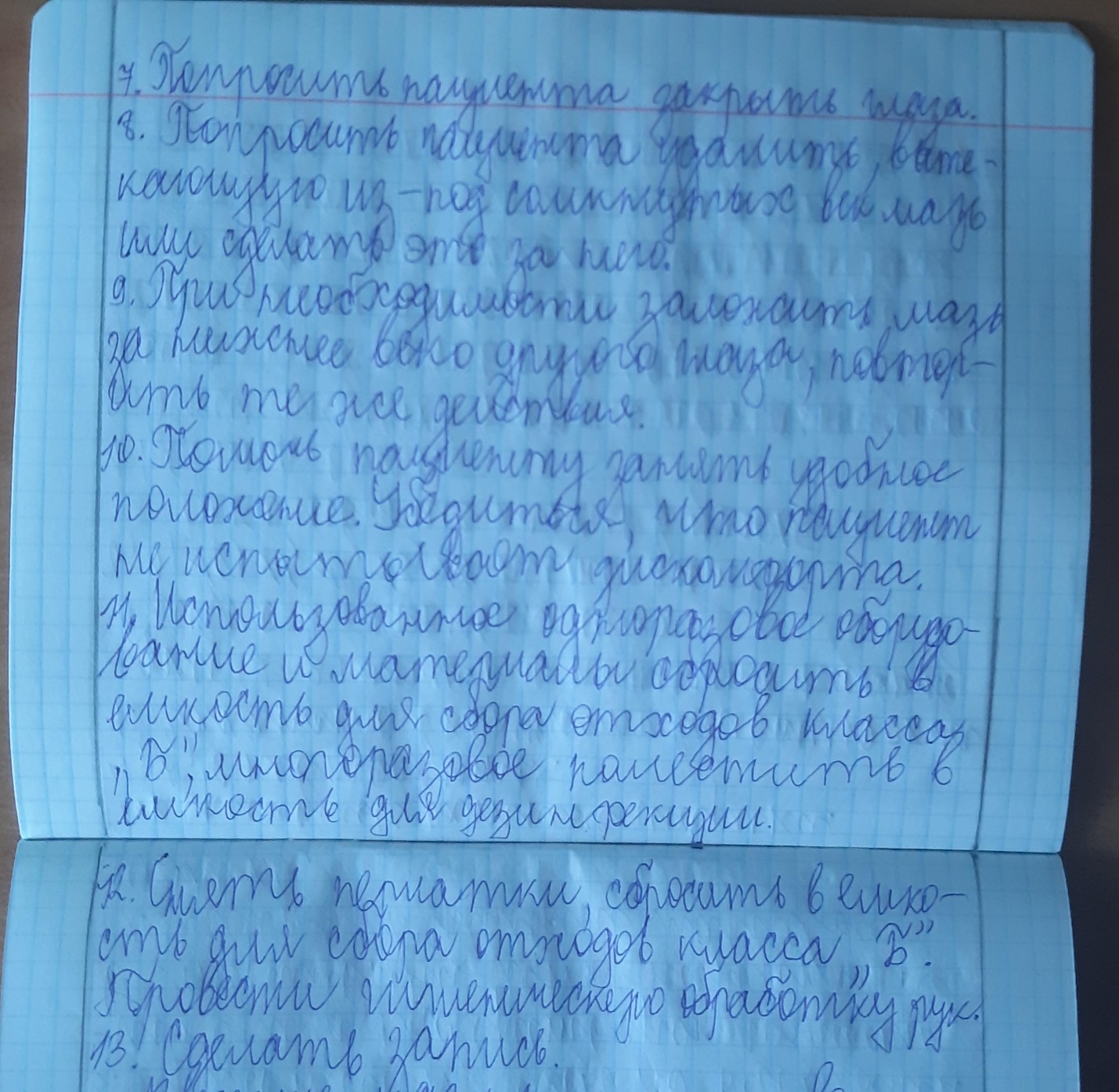 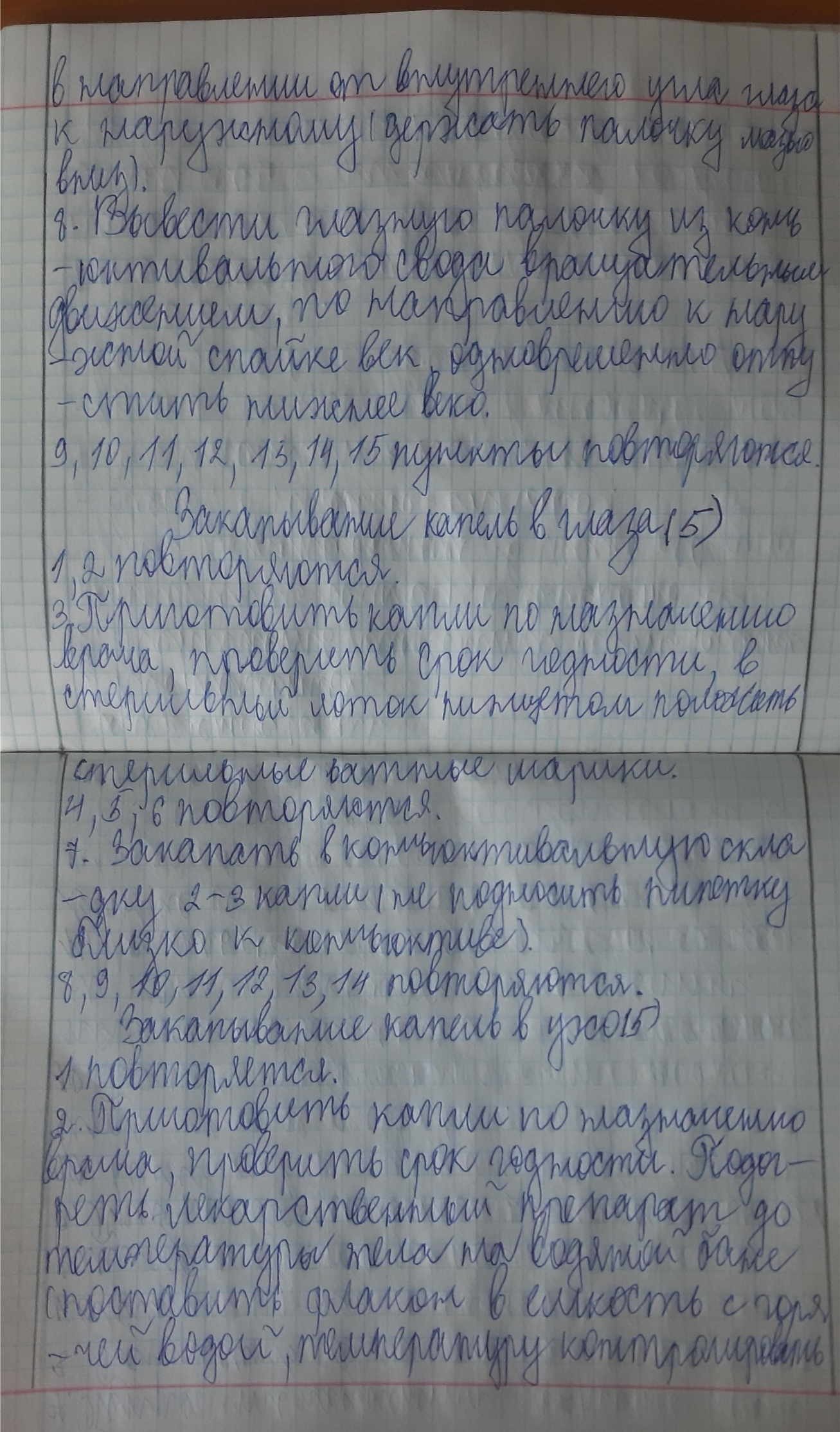 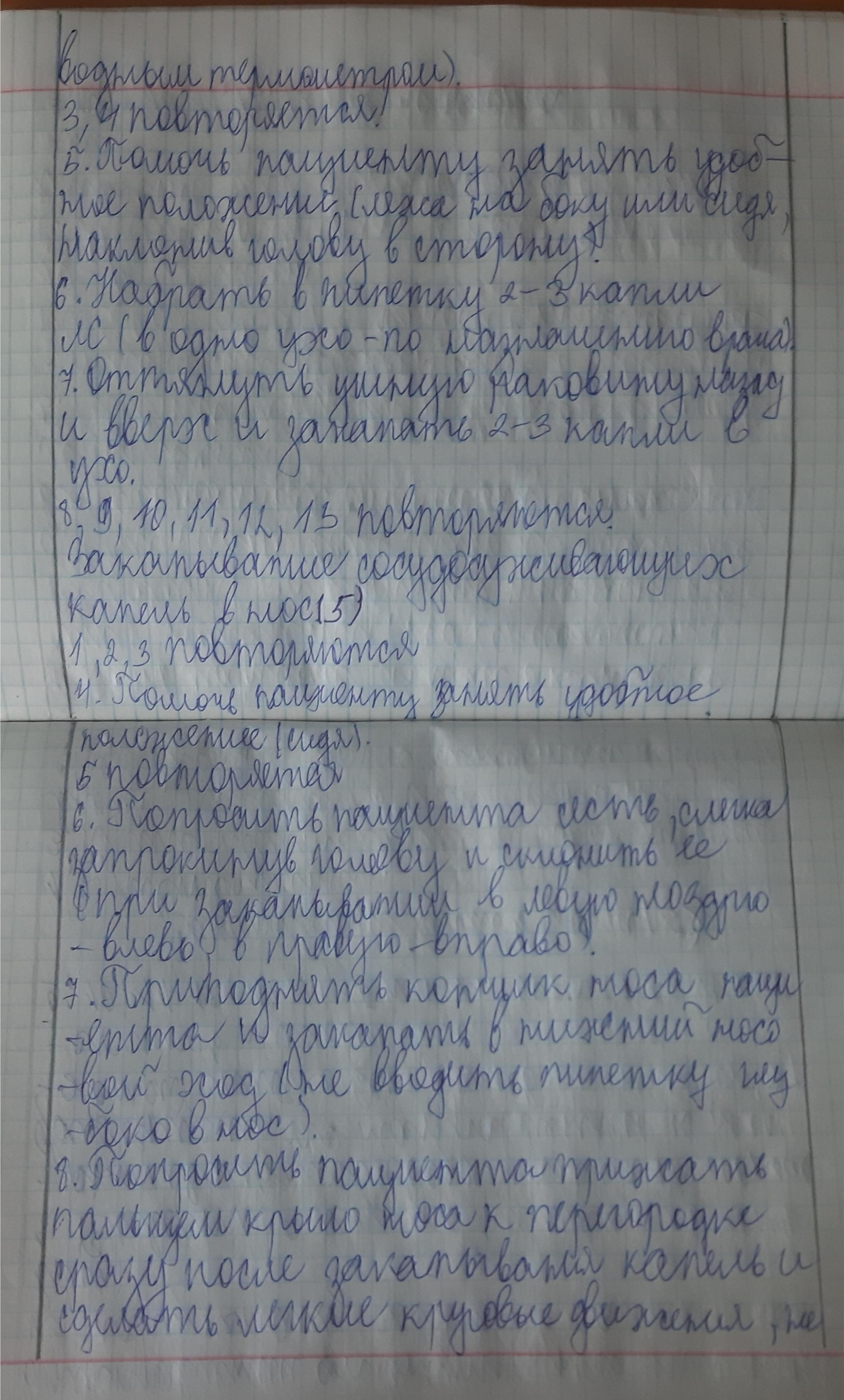 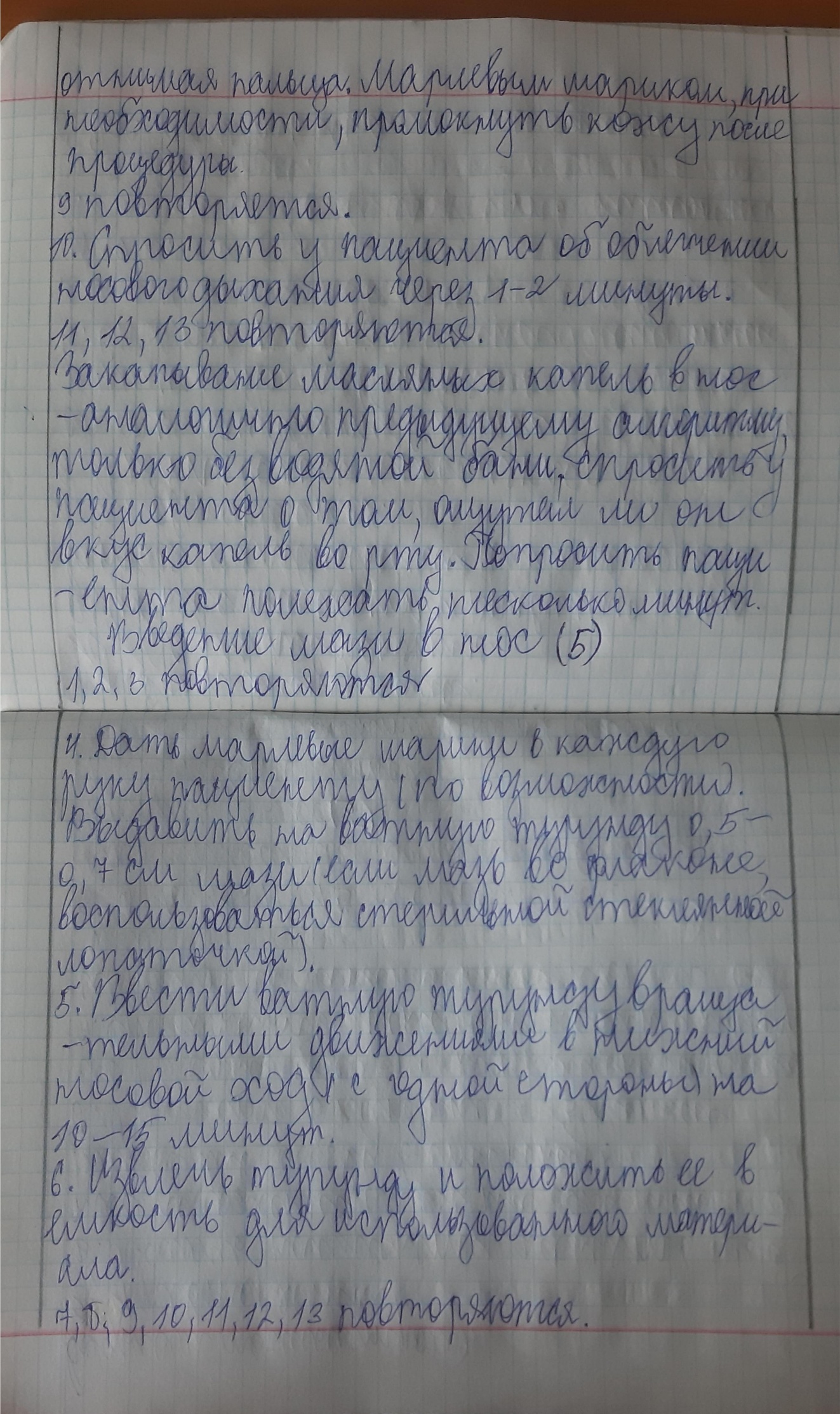 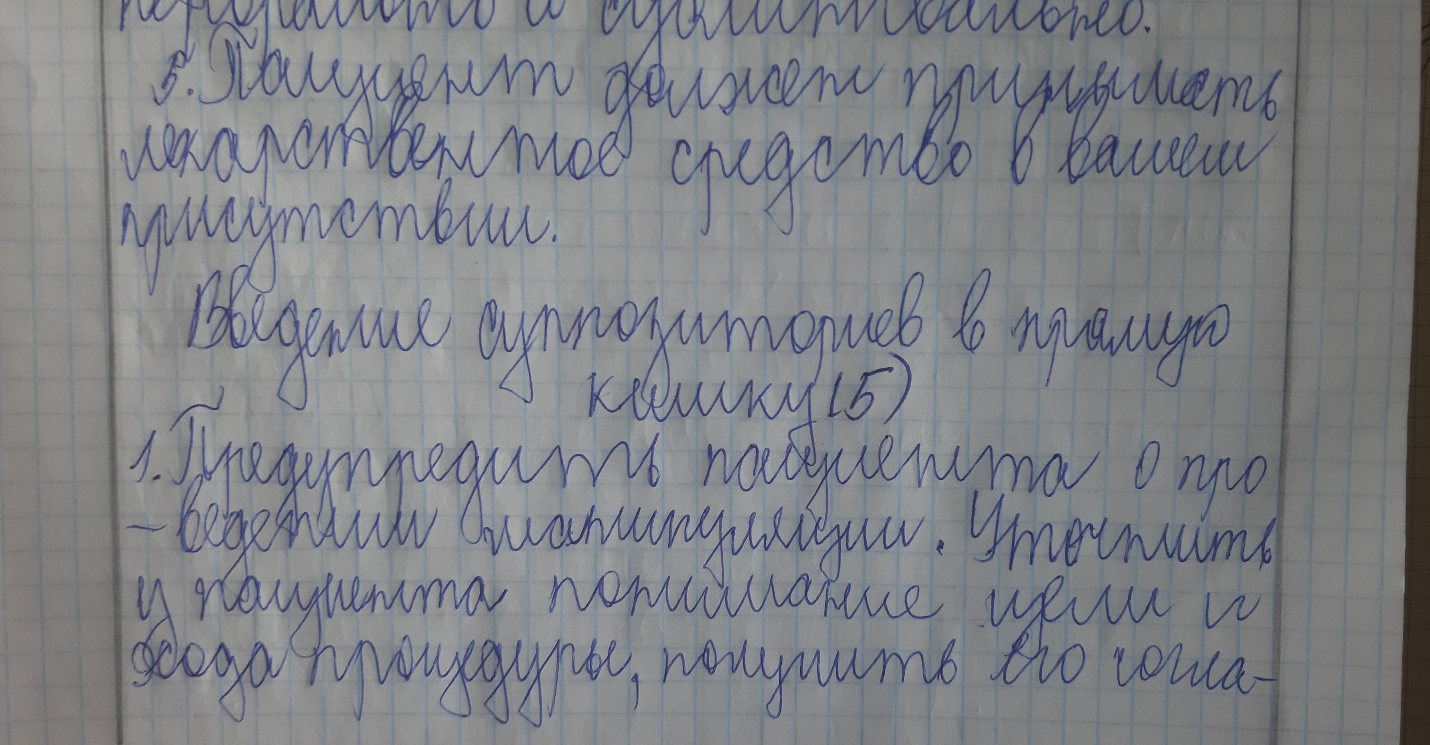 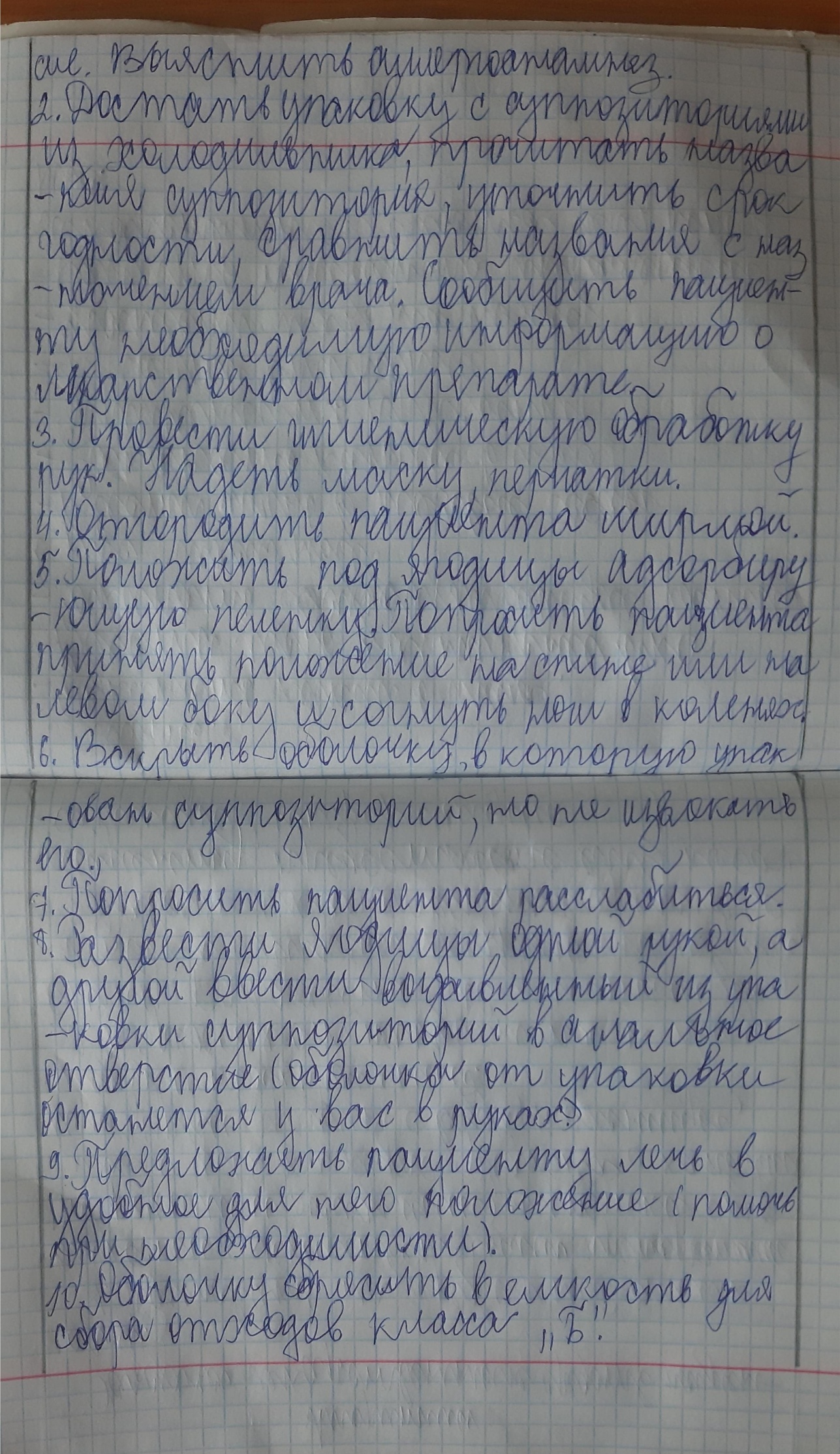 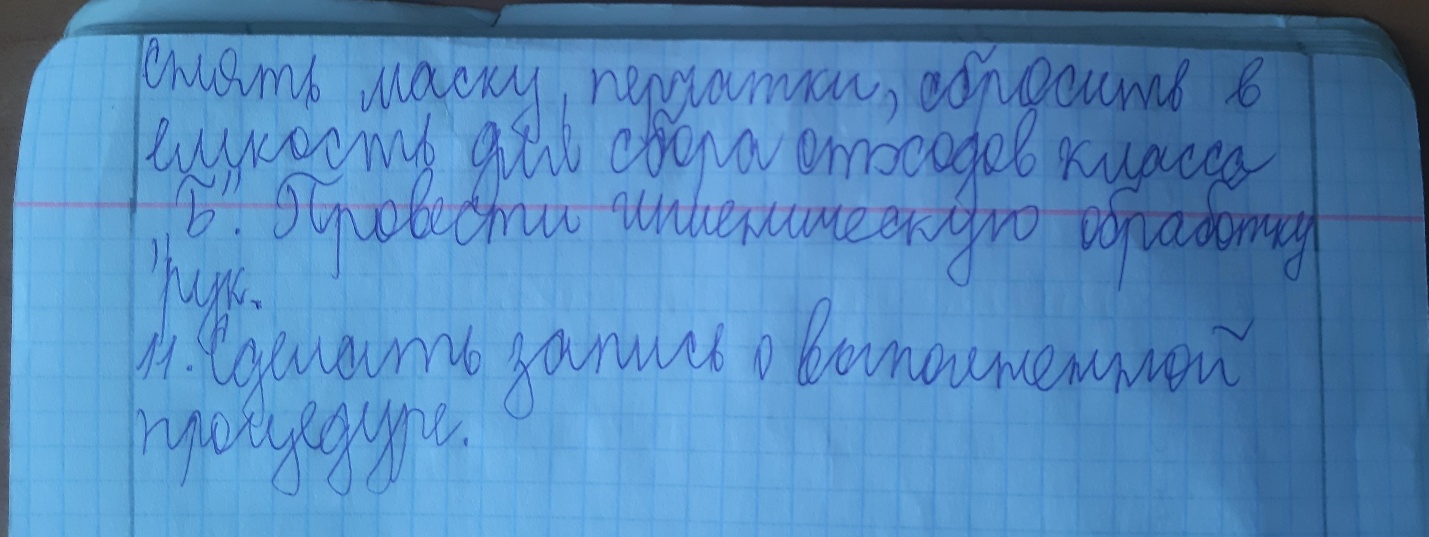 Резюме:Занятие не оформлено: знать, уметь, ПК:Тест: 12,17,18,21,27-;Задача + Алгоритмы: +мастер-классы не оформлены! А просто написан алгоритм.Лист назначения заполнен неправильно, переделать и выслать для повторной проверки.Итоговая оценка: Оценка (4 хор.)